第２１回がんカフェひの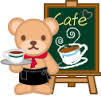                     あなたの不安はみんなの不安                    あなたの悩みはみんなの悩み                    ひとりで抱えず話せば                               元気をもらいます日 時：１２月１４日(水) １０時～１２時(開場9時30分)ハンドタッチケアも体験できます。場 所：日野市立病院 ３階 講堂がんの患者さん・ご家族・知人等どなたでも、参加歓迎。問い合わせ： ０８０－１１４４－２４４８(酒井)　　　０４２－５８１－２６７７　内線２３７８主 催：日野市立病院　患者の会がん患者の会　青葉の会